Annual Stakeholder Quarter 1 – 2016 Submittal ReminderLocal Economic Congestion Study RequestAlternative Solutions RequestPublic Policy RequestThe purpose of this notice is to outline the study request window for submittal of Local Economic Congestion Study, Alternative Solutions and Public Policy Requests for 2016, Quarter 1.Local Economic Congestion Study Request (January 1, 2016-February 29, 2016 at 5:00pm)NorthWestern Energy has an Economic Study Request Form posted on its OASIS as follows:http://www.oasis.oati.com/NWMT/NWMTdocs/Economic_Study_Request_Form.xls Alternative Solutions Request (January 1, 2016-March 31, 2016 at 5:00pm)NorthWestern Energy has an Alternative Solutions Request Form posted on its OASIS as follows: http://www.oasis.oati.com/NWMT/NWMTdocs/Submit_Alternative_Solutions.xls Public Policy Request (January 1, 2016-March 31, 2016 at 5:00pm)NorthWestern Energy has a Public Policy Request Form posted on its OASIS as follows:http://www.oasis.oati.com/NWMT/NWMTdocs/Public_Policy_Project_Request_Wrkbk.xlsx If you have a Regional level or Interconnection-Wide level Economic Study Request, please submit those requests to NTTG and WECC respectively.  Please check the NTTG and WECC websites for appropriate forms and submittal deadlines. Please submit your requests directly to: Kelly Lovell Specialist, Generation & Transmission Interconnectionkelly.lovell@northwestern.comO 406-497-3277 F 406-497-300240 East Broadway Street I Butte, MT 59701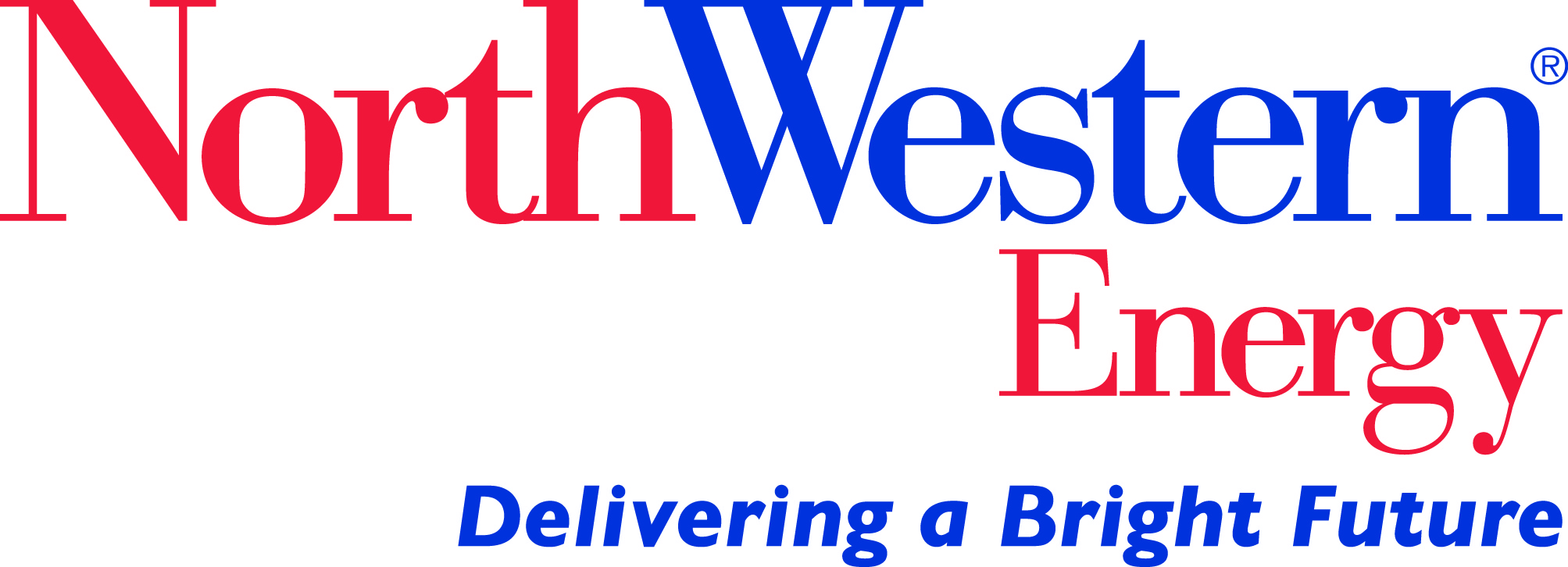 